INFORMATIVA SUL TRATTAMENTO DEI DATI PERSONALI(Regolamento UE 2016/679 e D.Lgs.101/2018)Il Comune di GEMMANO, in qualità di titolare del trattamento (con sede in P.zza  Roma nr. 1 47855 Gemmano RN); mail: segreteria@comune.gemmano.rn.it  PEC: comune.gemmano@legalmail.it; Centralino: 0541/854060), fornisce le seguenti informazioni nel merito dei dati personali trattati per l'esecuzione dei propri compiti di interesse pubblico o comunque connessi all'esercizio dei propri pubblici poteri.FINALITÀ e BASE GIURIDICAI Suoi dati personali verranno trattati esclusivamente per lo svolgimento di funzioni istituzionali e di interesse pubblico, relative alla richiesta di esenzione – riduzione della Tariffa Rifiuti (TA.RI.), attribuite al Comune per la gestione locale dei tributi comunali.Il Comune tratterà i dati da Lei comunicati per assolvere ad adempimenti previsti da leggi, regolamenti, dalla normativa comunitaria e per lo svolgimento delle funzioni istituzionali (art. 6, co. I lett.c) Reg. UE 2016/679) e per esercitare un compito di interesse pubblico connesso all’esercizio di pubblici poteri (art. 6, co. I lett. e Reg. UE 2016/679).In particolare per le attività di produzione ed erogazione del seguente servizio:- PARTECIPAZIONE A BANDO PER ASSEGNAZIONI ALLOGGI ERP ai sensi delRegolamento comunale per la disciplina di accesso all’Edilizia Residenziale Pubblica e permanenza negli alloggi” approvato con la citata delibera C.C. n. 15/2017.Pertanto, i Suoi dati personali saranno trattati in relazione ai servizi offerti ed esclusivamente per le finalità che rientrano nei compiti istituzionali dell’Amministrazione e di interesse pubblico o per gli adempimenti previsti da norme di legge o di regolamento.MODALITÀ DEL TRATTAMENTOI dati  vengono trattati nel  rispetto delle misure  di  sicurezza tecniche  e  organizzative  previste  dal Regolamento UE attraverso procedure adeguate a garantire a riservatezza degli stessi. I dati non saranno trattati mediante processi decisionali automatizzati. Tutti i dati sono trattati secondo i principi di correttezza, liceità e trasparenza sia in forma cartacea che elettronica e protetti mediante misure tecniche e organizzative per assicurare idonei livelli di sicurezza ai sensi degli artt. 25 e 32 del GDPR.PERIODO DI CONSERVAZIONE DEI DATIIl trattamento dei Suoi dati personali potrà avvenire per il tempo strettamente necessario a conseguire gli scopi per cui le informazioni personali sono state raccolte in relazione all’obbligo di conservazione previsto dalle norme sulla conservazione della documentazione amministrativa.NATURA FACOLTATIVA O OBBLIGATORIA DEL CONFERIMENTO DEI DATI E CONSEGUENZE IN CASO DI EVENTUALE RIFIUTOIl conferimento dei Suoi dati è obbligatorio. L’eventuale rifiuto determina l'impossibilità di svolgere le funzioni istituzionali sopra indicate.SOGGETTI E CATEGORIE DI DESTINATARI PER LA COMUNICAZIONE E DIFFUSIONE DEI DATI PERSONALII dati saranno trattati esclusivamente dal personale e da collaboratori del Comune o dei soggetti esterni espressamente nominati come responsabili del trattamento. Al di fuori di queste ipotesi, i dati non saranno diffusi, né saranno comunicati a terzi, fatti salvi i casi in cui si renda necessario comunicarli ad altri soggetti nei casi specificamente previsti dal diritto nazionale o dell'Unione europea (es:  soggetti pubblici che siano autorizzati da norme di legge o di regolamento, ocomunque ne abbiano necessità per finalità istituzionali; ulteriori soggetti anche privati che siano legittimati a conoscerli in base a specifiche norme di legge o di regolamento).La diffusione dei Suoi dati personali avverrà solo quando prevista da una norma di legge o di regolamento. La diffusione degli eventuali dati sensibili idonei a rivelare il Suo stato di salute nonché di dati giudiziari da Lei forniti non è ammessa.EVENTUALE TRASFERIMENTO DATI AD UN PAESE TERZOSi precisa che non è previsto alcun trasferimento dei Suoi dati personali a un Paese Terzo.DIRITTI DELL’INTERESSATOGli interessati hanno il diritto di ottenere dal Comune, nei casi previsti, l'accesso ai propri dati personali e la rettifica o la cancellazione degli stessi o la limitazione del trattamento che li riguarda o di opporsi al trattamento (artt. 15 e ss. del Regolamento). L'apposita istanza può essere presentata contattando Comune o il Responsabile della protezione dei dati presso il Comune di GEMMANO - Responsabile della Protezione dei dati personali, P.zza Roma nr. 1 Gemmano RN, email:  rpd@comune.gemmano.rn.it ).Quanto sopra, fermo restando il diritto dell’interessato di proporre reclamo all’autorità Garante per la protezione dei dati personali (www.garanteprivacy.it).RESPONSABILE DELLA PROTEZIONE DEI DATIIl Comune di Gemmano ha nominato ai sensi dell’art. 37 del Regolamento (UE) 2016/679 il Responsabile della Protezione dei Dati Personali che potrà essere contattato, anche per l’esercizio dei diritti degli interessati, all’indirizzo email: (rpd@comune.gemmano.rn.it) o via posta all’indirizzo sopra specificato, all’attenzione del RPD del Comune di Gemmano .Data, ________________________L’AMMINISTRAZIONE COMUNALEHo letto l’informativa:                 data                                                                                                          firma___________________________________	_______________________________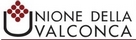 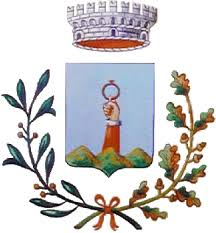 